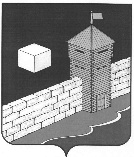 КОНТРОЛЬНО-РЕВИЗИОННАЯ  КОМИССИЯ ЕТКУЛЬСКОГО МУНИЦИПАЛЬНОГО РАЙОНАЛенина ул., д. 34, каб. 37, с. Еткуль, 456560. тел./факс (35145) 2-26-93с.Еткульисх №_79от 07.12.2016гЗАКЛЮЧЕНИЕ № 56-З«07» декабря 2016г.на проект Решения Совета депутатов Бектышского сельского поселения «О бюджете Бектышского сельского поселения на 2017 год  и на плановый период 2018-2019 годов»Настоящее заключение на проект Решения Совета депутатов Бектышского сельского поселения «О бюджете Бектышского сельского поселения на 2017 год и на плановый пероид 2018-2019 годов» (далее также – проект Решения, проект решения о бюджете, проект бюджета) подготовлено в соответствии с Бюджетным кодексом Российской Федерации (далее – БК РФ), Федеральным законом от 07.02.2011г. № 6-ФЗ «Об общих принципах организации и деятельности контрольно-счетных органов субъектовРоссийской Федерации и муниципальных образований», Соглашением «О передаче контрольно-ревизионной комиссии Еткульского муниципального района полномочий контрольно-счетного органа Бектышского сельского поселения по осуществлению внешнего муниципального финансового контроля» от 25 декабря 2015г. и  иными нормативными правовыми актами, регулирующими бюджетные правоотношения, а также стандартом внешнего муниципального финансового контроля «Экспертиза проекта бюджета на очередной финансовый год и плановый период», утвержденным решением Президиума Союза МКСО от 25.09.2012 г. № 4 (30).На основании распоряжения председателя контрольно-ревизионной комиссии Еткульского муниципального района № 01-06/22-ОД от «20»октября 2016г. старшим ревизором-бухгалтером  контрольно-ревизионной комиссии Еткульского муниципального района Н.Ю. Трапезниковой   проведена экспертиза проекта Решения Совета депутатов  Бектышского сельского поселения «О бюджете  Бектышского сельского поселения на 2017 год и на плановый период 2018-2019 годов».                                  1.Общие положения.Рассматриваемый проект Решения внесен в Совет депутатов Бектышского сельского поселения и направлен в Контрольно-ревизионную комиссию Еткульского муниципального района с соблюдением сроков, установленных ст. 185 БК РФ, ст.21.1 Положения о бюджетном процессе – 05 декабря 2016 года за № 53.В соответствии со ст. 184.2 БК РФ, ст.21.2 Положения о бюджетном процессе, одновременно с проектом Решения в Контрольно-ревизионную комиссию представлены все имеющиеся документы и материалы, внесенные в Совет депутатов Бектышского сельского поселения одновременно с проектом Решения, в том числе:1) основные направления бюджетной и налоговой политики;2) предварительные итоги социально-экономического развития поселения за истекший период текущего финансового года и ожидаемые итоги социально-экономического развития поселения за текущий финансовый год;3) прогноз социально-экономического развития поселения;4) прогноз основных характеристик (общий объем доходов, общий объем расходов, дефицит (профицит) бюджета) бюджета поселения на очередной финансовый год5) пояснительная записка к проекту бюджета поселения, включающая в себя пояснения к расчетам по статьям классификации доходов, по разделам и подразделам классификации расходов бюджета поселения, а также источникам финансирования дефицита бюджета поселения на очередной финансовый год;6) верхний предел муниципального внутреннего долга на 1 января года, следующего за очередным финансовым годом, и (или) верхний предел муниципального внешнего долга на 1 января года, следующего за отчетным финансовым годом;7) реестр расходных обязательств поселения;8) перечень муниципальных программ поселения, предусмотренных к финансированию за счет средств местного бюджета в 2017-2019 годах;9) оценка ожидаемого исполнения бюджета поселения за текущий финансовый год;10) паспорта муниципальных программ, представляемые к проекту решения о бюджете, в случае утверждения решением о бюджете распределения бюджетных ассигнований по муниципальным программам и не программным направлениям деятельности2.Оценка соответствия внесенного проекта Решения о местном бюджете сведениям и документам, являющимся основанием составления проекта  бюджета поселения .         В соответствии со ст. 172 БК РФ  составление  проекта бюджета основывалось  на :-Прогнозе социально-экономического развития   Бектышского сельского поселения на 2017-2019 годы;-основных направлений бюджетной политики  Бектышского сельского поселения на 2017-2019 годы;-муниципальных программ.           Проект бюджета Бектышского сельского поселения  составлен  в  целях финансового обеспечения расходных обязательств , с использованием  Реестра расходных обязательств сельского поселения.В результате оценки соответствия внесенного проекта Решения о бюджете поселения сведениям и документам, являющимся основанием составления проекта местного бюджета установлено:1.Бюджет  Бектышского  сельского поселения  в трёхлетнем периоде  по доходам и расходам сбалансирован, сформирован на основе базового варианта прогноза социально-экономического развития поселения.2.При планировании бюджета Бектышского сельского поселения  применялся  программно-целевой метод  планирования расходов.  Бюджет поселения   сформирован в структуре  муниципальных и ведомственных программ : на 2017 год  на  93,6 %  объёма бюджетных назначений , на 2018 год –  93,1  %, на 2019г -  93 %.Экспертизой проекта Решения подтверждены основные направления налоговой и бюджетной политики муниципального образования: обеспечение долгосрочной сбалансированности бюджета, сохранение сдерживающих механизмов при исполнении бюджета, сохранение механизмов приоритетности финансирования расходов с учетом реальных возможностей бюджета (оплата труда и начисления на оплату труда, ликвидация последствий чрезвычайных ситуаций, предоставление мер социальной поддержки отдельным категориям граждан,  оплата коммунальных услуг и услуг связи, арендной платы за использование помещениями, арендуемыми казёнными учреждениями,  уплата  муниципальными  казёнными  учреждениями налогов и сборов),  продолжение работы по обеспечению энергетической эффективности и энергосбережения.3.Оценка соответствия текстовой части и структуры проекта Решения о  бюджете требованиям бюджетного законодательства.Текстовая часть и структура представленного проекта Решения в целом соответствует требованиям бюджетного законодательства. В проекте Решения  о бюджете  содержатся характеристики, нормативы и показатели, установленные ст. 184.1 БК РФ, ст. 21.2 Положения о бюджетном процессе.В проекте Решения о бюджете содержатся основные характеристики бюджета, к которым относятся общий объем доходов бюджета, общий объем расходов. Дефицит (профицит) бюджета не установлен.4.Оценка правильности применения бюджетной классификации Российской Федерации при составлении проекта Решения о местном бюджете.Бюджетная классификация Российской Федерации является группировкой доходов, расходов и источников финансирования дефицитов бюджетов бюджетной системы РФ, используемой для составления и исполнения бюджетов, составления бюджетной отчетности, обеспечивающей сопоставимость показателей бюджетов бюджетной системы Российской Федерации.Оценка правильности применения бюджетной классификации Российской Федерации при составлении проекта Решения произведена путем оценки соблюдения требований и принципов, установленных положениями главы 4 БК РФ, с использованием действующей на момент внесения проекта бюджета в Совет депутатов, бюджетной классификации РФ, утвержденной Приказом Минфина России от 01.07.2013 № 65н "Об утверждении Указаний о порядке применения бюджетной классификации Российской Федерации".В результате оценки правильности применения бюджетной классификации установлено:1.Бюджетная классификация доходов бюджета и бюджетная классификация источников внутреннего финансирования дефицита бюджета, указанные в приложениях к проекту Решения, соответствуют требованиям нормативных документов.2.При определении видов расходов в составе ведомственной структуры расходов использованы универсальные виды расходов, задействованные в федеральном бюджете и установленные Приказом Минфина РФ «Об утверждении Указаний о порядке применения бюджетной классификации Российской Федерации».3. Перечень и коды целевых статей расходов местных бюджетов в 2017 - 2019 годах, финансовое обеспечение которых осуществляется за счет межбюджетных субсидий, субвенций и иных межбюджетных трансфертов, имеющих целевое назначениеутверждены всоставе ведомственной структуры расходов бюджета поселения.5.Основные характеристики проекта Решения о бюджете поселения на 2017 год и на плановый период 2018-2019 годов.  В соответствии со ст. 184.1.  БК РФ,  проект  решения о бюджете , содержит основные  характеристики бюджета поселения  отдельно на очередной  финансовый год и по каждому году планового периода, определяет источники  доходов бюджета. При составлении расчётов , проектируемого поступления доходов, учитывались : ожидаемое поступление за 2016 год, размеры налоговых ставок и нормативы отчислений , с учётом изменений ,  установленные бюджетным и налоговым  законодательством.                                                                                                                                                Таблица № 1( на 01.01.2016г.остаток  денежных средств  на р/сч  администрации поселения – 16104 рубля 18коп. ).В ходе анализа основных характеристик бюджета поселения прослеживается тенденция снижения абсолютной величины доходов и расходов бюджета, что связано с перераспределением полномочий между Бектышским сельским поселением и Еткульским муниципальным районом и финансовых средств на выполнение этих полномочий в связи с принятием Федерального закона от 27 мая . № 136-ФЗ.6.Оценка достоверности и полноты отражения доходов в доходной части бюджета, в том числе оценка достоверности, законности и полноты отражения доходов, поступающих в виде межбюджетных трансфертов.Доходы бюджета   Бектышского сельского поселения на 2017 -2019года, отраженные в проекте Решения сформированы в соответствии со ст. 174.1 БК РФ в условиях действующего на день внесения проекта Решения о бюджете законодательства о налогах и сборах и бюджетного законодательства Российской Федерации, а также законодательства Российской Федерации, законов субъектов Российской Федерации и муниципальных правовых актов представительного органа муниципального образования, устанавливающих налоговые и неналоговые доходы бюджетов бюджетной системы Российской Федерации.Состав источников поступлений в местный бюджет на 2017-2019 года определен в соответствии с перечнем и нормативами отчислений, установленными бюджетным законодательством Российской Федерации, законодательством Челябинской области и нормативными актами Еткульского муниципального района. В соответствии с принципом полноты и достоверности бюджета, в доходах бюджета в полном объеме отражены суммы межбюджетных трансфертов, запланированных к распределению бюджету поселения из областного и районного бюджета.  Налоговые и неналоговые доходы бюджета, рассчитанные исходя из действующего налогового и бюджетного законодательства, ожидаемого исполнения по доходам за текущий финансовый год, с учетом данных прогноза социально-экономического развития сельского поселения.Доходы бюджета, приведенные в проекте Решения, рассчитаны корректно и в соответствии с показателями документов, явившихся основанием их расчета.Структура   доходной  части  бюджета   поселения на 2017 годи на плановый период 2018-2019 годов	                                                                                                                                                                                                  таблица № 2Согласно представленному проекту, доходная часть бюджета на 2017 год поселения сформирована в сумме 2443,5тыс. рублей, что ниже ожидаемых в 2016 году поступлений  на 508,1 тыс. рублей или на 17,3%.Доходная часть бюджета  на 2018 год прогнозируется в сумме 2266,3 тыс. рублей , что  на 177,2 тыс. рублей  или на 7,3%  меньше планируемых   поступлений в2017 году.Доходная часть бюджета  на 2019 год прогнозируется в сумме 2241,3 тыс. рублей , что  на 25,0 тыс. рублей  или на 1,2%  меньше планируемых   поступлений в 2018 году.Общий объём  налоговых , неналоговых  поступлений на 2017 год   планируется   в сумме  297,0 тыс. рублей,  что на 31,6 тыс. рублей меньше ожидаемых   поступлений в 2016 году.Общий объём  налоговых , неналоговых  поступлений на 2018-2019 года   планируется на уровне 2017 года , т.е. в сумме   в сумме  297,0тыс. рублейФинансовые взаимоотношения бюджета сельского поселения с районным  бюджетом на 2016 год сформированы в соответствии с Бюджетным кодексом Российской Федерации, Федеральным Законом от 06.10.2003 № 131-ФЗ «Об общих принципах организации местного самоуправления в Российской Федерации», Законом Челябинской области «О межбюджетных отношениях», а также Положением «О межбюджетных отношениях в Еткульском муниципальном районе», утвержденным  Решением Собрания депутатов Еткульского муниципального района от 29.10. 2008г. № 468.Общий объем безвозмездных поступлений от других бюджетов бюджетной системы на 2017 год планируются в сумме 2146,0 тыс. рублей, что  на 13% или на 476,9 тыс. рублей  меньше ожидаемых безвозмездных поступлений  в 2016 году.Безвозмездные поступления  на 2018 год  прогнозируются в сумме  1969,3 тыс. рублей , что на 176,7 тыс. рублей  или на 24% меньше планируемых  безвозмездных поступлений  в 2017 году.Безвозмездные поступления  на 2019 год  прогнозируются в сумме  1944,3 тыс. рублей , что на 25,0 тыс. рублей  или на 1,2% меньше планируемых  безвозмездных поступлений  в 2018 году.7.Оценка реестра расходных обязательств, показателей муниципальныхзаданий и запланированных ассигнований в расходной части местного бюджета.Планирование  расходной части бюджета поселения произведено в соответствии с перечнем вопросов местного значения , определённых  Федеральным Законом  № 131-ФЗ «Об общих принципах организации местного самоуправления в РФ».Расходы бюджета поселения на 2017-2019 года сформированы с учетом изменений в порядке применения видов расходов классификации расходов бюджетов, детализирующих направление финансирования расходов по целевым статьям. При формировании структуры расходов применены новые категории видов расходов в соответствии с порядком, установленным приказом Минфина РФ от 01.07.2013 № 65н.Структура расходной части бюджета  Бектышского сельского поселения  сформирована по трём основным направлениям  расходов , т.е. с позиции социальной направленности  на обеспечение гарантий:-по предоставлению  услуг,  на решение  общегосударственных вопросов, вопросов национальной  обороны ( разделы 01,02.);- по предоставлению услуг в сфере  жилищно-коммунального хозяйства и национальной экономики( разделы  04,05);- по предоставлению услуг в области культуры и социальной политике ( разделы 08, 10).         Согласно представленному проекту , расходная часть бюджета поселения  выглядит следующим образом: Структура   расходной  части  бюджета   поселения на 2017 годи на плановый период 2018-2019 годов		                                                                                                             таблица № 3       Исполнение расходов за 2016 год  ожидается в сумме 2967,5 тыс. рублей.Общий объем расходов поселения  на 2017 год запланирован  в сумме 2443,05 тыс. рублей, что на 524,5  тыс. рублей меньше  ожидаемого объёма расходов   в 2016 году. На 2018год  расходы к исполнению  прогнозируются в сумме 2209,3 тыс. рублей, что  на 233,7тыс. рублей  меньше  планируемого объёма  расходов  на 2017 год.        На 2019 год  расходы к исполнению  прогнозируются в сумме 2129,2 тыс. рублей, что на  1 %  или  на 80,0тыс. рублей  меньше  планируемого объёма расходов  на 2018 год.В проекте бюджета на 2017-2019 года  ассигнования на финансирование расходов распределились равномерно: -основной удельный вес в структуре расходов занимают расходы на общегосударственные вопросы –54%, 51%. 47% соответственно по годам.- вторыми по значимости  занимают  расходы на ЖКХ – 14,7%, 14,4%. 15% соответственно по годам; - расходы на культуру - 8%, 8,9%, 9,2% соответственно по годам;- расходы на национальную политику и социальную  политику от 2% до 4%  .Расходные обязательства сельского поселения спланированы на основе Реестра расходных обязательств, сформированного с учетом действующих при составлении проекта бюджета поселения законов и иных нормативных правовых актов, обусловливающих публичные нормативные обязательства и (или) правовые основания для иных расходных обязательств.8.Оценка соответствия показателей объема бюджетных ассигнований на реализацию муниципальных программ, предусмотренных к финансированию за счет средств местного бюджета, объемам бюджетных ассигнований, утвержденным муниципальными правовыми актами.В проекте Решения о бюджете на 2017 год и плановый период 2018-1019 годов  предусмотрено финансирование  пяти муниципальных программ:                                                                                                                                                        Таблица № 4В проекте Решения о бюджете на 2017-2019 годы муниципальными программами охвачено 93,6% , 93,1%,  93% %  бюджетных расходов  соответственно по годам.9.Оценка муниципального долга, предоставления и реструктуризации бюджетных кредитов.Приведенные в проекте Решения верхние пределы муниципального внутреннего долга на 1 января 2018 года в сумме 14,85 тыс. рублей,  на 01 января 2019 года в сумме 202,35 тыс. рублей  , что соответствует ограничениям, установленным ч. 3 ст. 107 БК РФ  ( на первый год планового периода  в объёме  не мене  2,5% общего объёма  расходов бюджета, на второй год планового периода в объёме не менее 5% ).Возникновение иных видов долговых обязательств, проектом Решения не предусмотрено.10. ЗаключениеПредставленный проект Решения о бюджете Бектышского сельского поселения  на очередной 2017 год и на плановый период  2018-2019 годов соответствует требованиям Бюджетного Кодекса Российской Федерации, своду реестров бюджетных обязательств Еткульского муниципального района, целям социального и экономического развития  Бектышского  сельского поселения.Бюджет Бектышского сельского поселения на 2017 год и на плановый период 2018-2019 года сбалансирован по доходам и расходам , доходная и расходная части обоснованы, бюджет бездефицитный.Учитывая вышеизложенное, контрольно-ревизионная комиссия Еткульского муниципального района установила, что предложенный Проект Решения Совета депутатов  Бектышского  сельского поселения «О бюджете  Бектышского сельского поселения на 2017 год и на плановый период 2018-2019 годов » в целом соответствует нормам и положениям  бюджетного законодательства Российской Федерации , Уставу  Бектышского  сельского поселения, Положению о бюджетном процессе в  Бектышском  сельском поселении  и может быть принят к утверждению  по основным характеристикам бюджета :Старший ревизор-бухгалтер контрольно-ревизионнойкомиссии Еткульского муниципального района                                       Н.Ю. Трапезникова     показателиожидаемоеисполнениев 2016гПроект  решения  о  бюджете на 2017г и на плановый период 2018-2019г.г.Проект  решения  о  бюджете на 2017г и на плановый период 2018-2019г.г.Проект  решения  о  бюджете на 2017г и на плановый период 2018-2019г.г.%  2017к  2016г(-/+)%  2018к 2017г(-/+)% 2019к 2018г(-/+)     показателиожидаемоеисполнениев 2016гна 2017 годна 2018 годна 2019год%  2017к  2016г(-/+)%  2018к 2017г(-/+)% 2019к 2018г(-/+)доходы2951,62443,52266,32241,3- 17,3-7,3-1,2расходы2967,72443,52266,32241,3- 17,7-7,3-1,2Верхний предел муниципального внутреннего долга14,8514,85В том числе по муниципальным гарантиям0,00,0дефицит- 16,10.00.00,0Наименование  доходовожидаем2016гПроект на 2017гПроект на 2017гПроект на 2018гПроект на 2018гПроект на 2019Проект на 2019Наименование  доходовожидаем2016гсуммаУд вессуммаУд вессуммаУд весДОХОДЫ  всего2951,62443,51002266,31002241,31001.Налоговые, неналоговые доходы328,6297,012%297,013%297,013,2%Налог на доходы физ лиц (НДФЛ)87,087,03,5%87,03,8%87,03,9Налог на имущество физ лиц95,080,03,2%80,03,3%80,03,6Земельный налог146,6130,05,3%130,05,7%130,05,8%2. Безвозмездные поступления2622,92146,088%1969,387%1944,387%Дотации 1015,81228,050%1092,048%1028,045,9%Субсидии 40,00,00,00,0Субвенции 105,8108,64,4%109,04,8%109,44,9%Межбюджетные трансферты1005,2809,433%768,334%806,936:РазделНаименование  расходовожидаем2016гПроект на 2017гПроект на 2017гПроект на 2018гПроект на 2018гПроект на 2019Проект на 2019РазделНаименование  расходовожидаем2016гсуммаУд вессуммаУд вессуммаУд весВСЕГО расходы2967,52443,01002209,31002129,210001Общегосударственныё расходы1224,91322,354%1129,351%1010.247%02Национальная оборона92,894,54%94,54.3%94,54%03Национальная  безопасность0,00,00,004Национальная экономика456,4420,617%%408,418,5447,021%05ЖКХ968,7348,114,7%319,214,4%319,215%06 Охрана окружающей среды15,90,008Культура196,2196,38%196,38,9%196,39,2%10социальная политика13,261,22%61,62,862,02,9Наименование программы2017г2017г2018г2018г2019г2019гНаименование программысуммаУд вессуммаУд весСумма Уд весМП «Развитие  муниципального управления Бектышского сель поселения на 2017-2019 годы»1322,357,8%1129,355%1010,251%МП «Содержание автомобильных дорог общего пользования местного значения  Бектышского сельского поселения на 1017-2019 годы» 420,618,4%408,419,8447,022,7МП «Организация библиотечного обслуживания населения Бектышского сельского поселения на 2017-2019 годы » 196,38,6%196,39,6%196,310%МП «Благоустройство территории Бектышского сельского поселения на 2017-2019 годы» 179,07,8%150,17,3%150,17,6МП «Поддержка ком хозяйства и развитие инженерных систем ЖКХ в Бектышского сельском поселении на 2017-2019 годы» 169,17,4%169,18,2%169,18,5ИТОГО по программам2287,32110,22084,7% охвата программным методом93,693,193                        показателиПроект  решения  о  бюджете на 2017г и на плановый период 2018-2019г.г.Проект  решения  о  бюджете на 2017г и на плановый период 2018-2019г.г.Проект  решения  о  бюджете на 2017г и на плановый период 2018-2019г.г.                        показателина 2017 год               (тыс.руб)на 2018 год                (тыс. руб)на 2019 год            (тыс. руб)Доходы бюджета всего:- в т.ч. безвозмездные поступления- собственные доходы2443,052146,05297,02266,311969,31297,02241,311944,31297,0Расходы бюджета всего :2443,052266,312241,31дефицит0.00.00,0